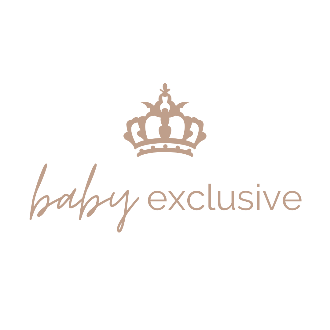 Algemene VoorwaardenDe algemene voorwaarden zullen toegepast worden op alle overeenkomsten die betrekking hebben tot een bestelling op de Webshop Baby- Kids Exclusive en de klant. Baby – Kids Exclusive heeft het recht om de inhoud en de algemene voorwaarden  van de website aan te passen. Als de klant een bestelling plaatst, verklaart de klant dat zij zich akkoord verklaren dit ook zonder betwisting met de algemene voorwaarden van Baby – Kids Exclusive.
Prijzen

Onze prijzen staan vermeld in euro`s en zijn inclusief B.T.W. De verzendkosten zijn apart vermeld op onze site.
Baby- Kids Exclusive is niet verantwoordelijk voor programmeer- en/of drukfouten op de website waardoor een verkeerde verkoopprijs zou kunnen worden vermeld, indien dit voordoet zal de prijs z.s.m. worden aangepast. Aan een verkeerde prijsinformatie kunnen geen rechten worden ontleend.Gepersonaliseerde artikelen

Gepersonaliseerde artikelen worden niet geruild of retour genomen.
Ook is het annuleren van uw reeds geplaatste order niet meer mogelijk.LeveringBaby- Kids Exclusive is niet aansprakelijk voor vertraging van een levering, schade die toegebracht is aan de verpakking en goederen door haar leveranciers. Leveringstermijnen door Baby- Kids Exclusive  zijn zuiver indicatief. Vertraging in de uitvoering van de opdracht kan in geen geval leiden tot schadevergoeding. Bestellen en betalen

Na een bestelling ontvangt u zo spoedig mogelijk een e-mail ter bevestiging. In deze orderbevestiging staat het aankoopbedrag van uw artikel(en) en een bijdrage voor de verzendkosten. De bestelling wordt verzonden zodra de betaling volledig is voldaan. Baby -Kids Exclusive streeft ernaar om bestellingen binnen 4-5 werkdagen, bij de klant bezorgd te hebben, gepersonaliseerde artikelen bij Baby- Kids Exclusive staat een levertijd van 6-7 werkdagen. Baby- Kids Exclusive is niet verantwoordelijk voor de voorraad van de stock, als  een artikel niet meer voorradig is na de betaling kan er een ander artikel kosteloos omgeruild / gekozen worden voor hetzelfde bedrag.Omruilen/retourneren

Uw bestelling kunt u tot 2 weken na ontvangst retour sturen.
U ontvangt dan ook uw geld terug, persoonlijke of afgeprijsde artikelen kunnen niet geretourneerd worden. De verzendkosten worden niet terug gestort, wel als u iets wilt ruilen voor een andere maat hoeft u ons geen verzendkosten te betalen voor de zending naar u. De ingebruikname van de kleding / goederen impliceert de aanvaarding van de geleverde diensten en kunnen niet worden omgeruild.
Retourneren kan naar:
Mykss BVBA Wandelweg 88 2980 Zoersel BabyExclusive dient er van op de hoogte gesteld te worden indien u iets retourneert. Dit kan via klantendienst@babyexclusive.be.Klantenbestand

Indien u een bestelling plaatst bij Baby- Kids Exclusive , dan worden uw gegevens opgenomen in het klantenbestand van Baby- Kids Exclusive. Baby- Kids Exclusive houdt zich aan de Wet Persoonsregistraties en zal uw gegevens niet verstrekken aan derden. Baby- Kids Exclusive respecteert de privacy van de gebruikers van de internetsite en draagt zorg voor een vertrouwelijke behandeling van uw persoonlijke gegevens. Baby- Kids Exclusive maakt in sommige gevallen gebruik van een mailinglijst.Betalingsvoorwaarden

Algemeen aanvaarden wij de volgende betaalmethodes:
- kredietkaarten (Mastercard/Visa)- betaling per overschrijving - betaling via BancontactGelieve te noteren dat wij alleen betalingen aanvaarden van rekeningen binnen de Europese Unie (EU). U bent verantwoordelijk voor elke kost die gepaard gaat met de betaaltransactie.  In geval van aankopen met kredietkaart, zal de aankoop op uw kredietkaart worden aangerekend wanneer we overgaan tot verzending van uw bestelling.  Baby- Kids  Exclusive zal na het ontvangst van  de overschrijving het artikel verzenden.